Publicado en   el 13/08/2014 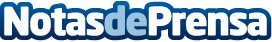 Las obras de la segunda fase del Parque Fluvial en el Río Fuengirola dentro del Plan Qualifica finalizarán en octubre El secretario general para el Turismo de la Junta, Vicente Granados, visitó hoy en Fuengirola (Málaga) las obras de la segunda fase del Parque Fluvial en la desembocadura del río de la localidad, una actuación incluida en el programa de mejora del litoral del Plan Qualifica y que tiene prevista su conclusión para el próximo mes de octubre. Así lo avanzó Granados, que estuvo acompañado por la alcaldesa, Esperanza Oña y desDatos de contacto:Nota de prensa publicada en: https://www.notasdeprensa.es/las-obras-de-la-segunda-fase-del-parque Categorias: Andalucia http://www.notasdeprensa.es